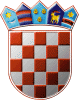 REPUBLIKA HRVATSKAOPĆINSKO IZBORNO POVJERENSTVOOPĆINE TOMPOJEVCIKLASA: 013-06/17-08URBROJ: 2196/08-17-8TOMPOJEVCI, 5. svibnja 2017.	Na osnovi članka 22. stavak 1. i 2. te članka 53. točke 4. Zakona o lokalnim izborima ("Narodne novine", broj 144/12 i 121/16), Općinsko izborno povjerenstvo Općine TOMPOJEVCI, odlučujući o prijedlogu predlagatelja HRVATSKA DEMOKRATSKA ZAJEDNICA - HDZ, utvrdilo je, prihvatilo i objavljuje PRAVOVALJANU KANDIDACIJSKU LISTUZA IZBOR ČLANOVA OPĆINSKOG VIJEĆA OPĆINE TOMPOJEVCINositelj liste: ZDRAVKO GALOVIĆKandidatkinje/kandidati:ZDRAVKO GALOVIĆ; HRVAT; TOMPOJEVCI, VLADIMIRA NAZORA 36; rođ. 09.08.1948; OIB: 61261815714; MIVAN ŠTEFANAC; HRVAT; BOKŠIĆ, ŽELJEZNIČKA 1/A; rođ. 20.08.1988; OIB: 42201406982; MTATJANA PENAVIĆ; HRVATICA; BERAK, OROLIČKA 41; rođ. 25.05.1967; OIB: 71179034409; ŽDANIJEL RAČMAN; MAĐAR; ČAKOVCI, ŠANDORA PETEFIJA 43; rođ. 21.05.1986; OIB: 82505835717; MGORAN ŽDINJAK; RUSIN; MIKLUŠEVCI, RUSINSKA 29; rođ. 05.09.1994; OIB: 76022435024; MMARKO ROMIĆ; HRVAT; TOMPOJEVCI, ŠKOLSKA 4; rođ. 09.11.1996; OIB: 95345475759; MKREŠIMIR RUŠNOV; HRVAT; BERAK, SOTINAČKA 31; rođ. 15.01.1985; OIB: 46119945867; MANICA ANTOLOVIĆ; HRVATICA; BOKŠIĆ, RADIĆEVA 52; rođ. 13.08.1952; OIB: 45952284433; ŽPETAR JOKIĆ; HRVAT; ČAKOVCI, KRALJA ZVONIMIRA 50; rođ. 11.06.1985; OIB: 71060452159; MSLAVICA HAJDUK; RUSINKA; MIKLUŠEVCI, RUSINSKA 46; rođ. 28.09.1965; OIB: 33721417897; ŽVEDRANA SKELEDŽIĆ; HRVATICA; TOMPOJEVCI, VLADIMIRA NAZORA 49; rođ. 08.03.1968; OIB: 48057261752; ŽREPUBLIKA HRVATSKAOPĆINSKO IZBORNO POVJERENSTVOOPĆINE TOMPOJEVCIKLASA: 013-06/17-08URBROJ: 2196/08-17-9TOMPOJEVCI, 5. svibnja 2017.	Na osnovi članka 22. stavak 1. i 2. te članka 53. točke 4. Zakona o lokalnim izborima ("Narodne novine", broj 144/12 i 121/16), Općinsko izborno povjerenstvo Općine TOMPOJEVCI, odlučujući o prijedlogu predlagatelja HRVATSKA SELJAČKA STRANKA - HSS, utvrdilo je, prihvatilo i objavljuje PRAVOVALJANU KANDIDACIJSKU LISTUZA IZBOR ČLANOVA OPĆINSKOG VIJEĆA OPĆINE TOMPOJEVCINositelj liste: ZLATKO POTOČKIKandidatkinje/kandidati:ZLATKO POTOČKI; HRVAT; MIKLUŠEVCI, ZLATKA BATAKOVIĆA 39; rođ. 12.01.1958; OIB: 55294971439; MMIROSLAV CENTNER; HRVAT; TOMPOJEVCI, RADIĆEVA 36; rođ. 30.09.1977; OIB: 30507999875; MBRANKO BATAKOVIĆ; HRVAT; MIKLUŠEVCI, VUKOVARSKA 90; rođ. 25.08.1963; OIB: 66507990242; MNATAŠA MUDRI; RUSINKA; MIKLUŠEVCI, VUKOVARSKA 17; rođ. 04.04.1980; OIB: 34942054072; ŽDARIJA BABINČAK; HRVATICA; MIKLUŠEVCI, ZLATKA BATAKOVIĆA 48/A; rođ. 12.05.1985; OIB: 33122229483; ŽZVONKO MUDRI; RUSIN; MIKLUŠEVCI, VUKOVARSKA 31; rođ. 26.08.1971; OIB: 79880382441; MVERICA HUDAK; HRVATICA; MIKLUŠEVCI, VUKOVARSKA 46; rođ. 21.02.1960; OIB: 43591025333; ŽSANELA POTOČKI; HRVATICA; MIKLUŠEVCI, VUKOVARSKA 48; rođ. 21.05.1982; OIB: 98977567504; ŽMELITA LUČIĆ; HRVATICA; BERAK, OROLIČKA 12/A; rođ. 18.10.1975; OIB: 77873813986; ŽANTUN ŠERFEZI; MAĐAR; ČAKOVCI, ŠANDORA PETEFIJA 65; rođ. 30.10.1971; OIB: 93446980635; MMILOŠ JELIĆ; SRBIN; ČAKOVCI, ŠANDORA PETEFIJA 11; rođ. 20.04.1958; OIB: 27857050078; MREPUBLIKA HRVATSKAOPĆINSKO IZBORNO POVJERENSTVOOPĆINE TOMPOJEVCIKLASA: 013-06/17-08URBROJ: 2196/08-17-10TOMPOJEVCI, 5. svibnja 2017.	Na osnovi članka 22. stavak 1. i 2. te članka 53. točke 4. Zakona o lokalnim izborima ("Narodne novine", broj 144/12 i 121/16), Općinsko izborno povjerenstvo Općine TOMPOJEVCI, odlučujući o prijedlogu predlagatelja TOMISLAV PANENIĆ, MIROSLAV LJIKAR, DUBRAVKO MARTIĆ, utvrdilo je, prihvatilo i objavljuje PRAVOVALJANU KANDIDACIJSKU LISTUZA IZBOR ČLANOVA OPĆINSKOG VIJEĆA OPĆINE TOMPOJEVCINositelj liste: TOMISLAV PANENIĆKandidatkinje/kandidati:TOMISLAV PANENIĆ; HRVAT; BERAK, ČAKOVAČKA 48; rođ. 12.03.1973; OIB: 60841712572; MDUBRAVKO MARTIĆ; HRVAT; BERAK, ČAKOVAČKA 38; rođ. 27.07.1965; OIB: 65990701995; MAMALIJA LOVRIĆ; HRVATICA; TOMPOJEVCI, BANA JELAČIĆA 34; rođ. 17.05.1972; OIB: 88266389885; ŽDEJAN LJIKAR; RUSIN; MIKLUŠEVCI, VUKOVARSKA 34/A; rođ. 13.09.1987; OIB: 35693525406; MBERNADICA SITAŠ; HRVATICA; ČAKOVCI, KRALJA ZVONIMIRA 44; rođ. 19.02.1972; OIB: 68464242809; ŽDAMIR TKALEC; HRVAT; BOKŠIĆ, RADIĆEVA 3/A; rođ. 09.02.1960; OIB: 28451101561; MKRISTINA KOVAČIĆ; HRVATICA; BOKŠIĆ, ŽELJEZNIČKA 5; rođ. 01.02.1990; OIB: 81588190194; ŽMIROSLAV ČULIG; HRVAT; TOMPOJEVCI, RADIĆEVA 33; rođ. 24.01.1968; OIB: 39080863610; MRENATA ALEKSA; HRVATICA; BERAK, ČAKOVAČKA 9; rođ. 16.06.1980; OIB: 40576745386; ŽJELENA KOVAČEVIĆ; SRPKINJA; MIKLUŠEVCI, 204. BRIGADE 21; rođ. 09.12.1988; OIB: 61559304106; ŽSVJETLANA VULIĆ; HRVATICA; TOMPOJEVCI, RADIĆEVA 2; rođ. 24.07.1980; OIB: 01690895219; ŽREPUBLIKA HRVATSKAOPĆINSKO IZBORNO POVJERENSTVOOPĆINE TOMPOJEVCIKLASA:013-06/17-08URBROJ:2196/08-17-11TOMPOJEVCI, 5. svibnja 2017.	Na osnovi članka 53. točke 4. i članka 24. Zakona o lokalnim izborima ("Narodne novine", broj 144/12 i 121/16), Općinsko izborno povjerenstvo Općine TOMPOJEVCI, sastavilo je i objavljuje ZBIRNU LISTU PRAVOVALJANIH KANDIDACIJSKIH LISTAZA IZBOR ČLANOVA OPĆINSKOG VIJEĆA OPĆINE TOMPOJEVCIHRVATSKA DEMOKRATSKA ZAJEDNICA - HDZNositelj liste: ZDRAVKO GALOVIĆHRVATSKA SELJAČKA STRANKA - HSSNositelj liste: ZLATKO POTOČKIKANDIDACIJSKA LISTA GRUPE BIRAČANositelj liste: TOMISLAV PANENIĆHRVATSKA DEMOKRATSKA ZAJEDNICA - HDZPREDSJEDNIKOPĆINSKOG IZBORNOG POVJERENSTVAOPĆINE TOMPOJEVCIIVANA TEŠANKIĆHRVATSKA SELJAČKA STRANKA - HSSPREDSJEDNIKOPĆINSKOG IZBORNOG POVJERENSTVAOPĆINE TOMPOJEVCIIVANA TEŠANKIĆKANDIDACIJSKA LISTA GRUPE BIRAČAPREDSJEDNIKOPĆINSKOG IZBORNOG POVJERENSTVAOPĆINE TOMPOJEVCIIVANA TEŠANKIĆPREDSJEDNIKOPĆINSKOG IZBORNOG POVJERENSTVAOPĆINE TOMPOJEVCIIVANA TEŠANKIĆ